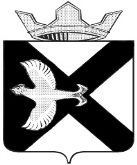 ДУМА МУНИЦИПАЛЬНОГО ОБРАЗОВАНИЯПОСЕЛОК БОРОВСКИЙ РЕШЕНИЕ27 апреля  2023г.								                       № 332рп. БоровскийТюменского муниципального района Заслушав и обсудив информацию администрации муниципального образования поселок Боровский о реализации муниципальной программы «Содержание автомобильных дорог муниципального образования поселок Боровский» в 2022 году и о плане реализации программы на 2023 год», руководствуясь ст. 23 Устава муниципального образования поселок Боровский, Дума муниципального образования поселок БоровскийРЕШИЛА:1. Информацию о реализации муниципальной программы «Содержание автомобильных дорог муниципального образования поселок Боровский» в 2022 году и о плане реализации программы на 2023 год принять к сведению.2. Настоящее решение вступает в силу с момента подписания.Приложение к решению Думы муниципальногообразования поселок Боровский от 27.04.2023 № 332Информация администрации муниципального образования поселок Боровский о реализации муниципальной программы «Содержание автомобильных дорог муниципального образования поселок Боровский в 2022 году и плане реализации мероприятий на 2023 год. Распоряжением администрации муниципального образования поселок Боровский от 03.11.2021 № 398 утверждена муниципальная программа «Содержание автомобильных дорог муниципального образования поселок Боровский на 2022-2024 годы» (далее – Муниципальная программа).Целью программы является – Содержание дорожно-транспортной сети поселка БоровскийОсновная задача программы: Обеспечение эффективного текущего содержания улично-дорожной сети муниципального образования поселок Боровский.Характеристика улично-дорожной сети поселка Боровский:Общая протяженность автомобильных дорог 60 км., в том числе в асфальтовом исполнении – 44 км., в щебеночном исполнении – 9,5 км., с грунтовым покрытием – 6,5 км.В рамках программы проводились следующие мероприятия:- проведение мероприятий по обследованию улично-дорожной сети поселка Боровский для дальнейшей разработки корректировок проекта по организации дорожного движения на автомобильных дорогах муниципального образования поселок Боровский;- осуществляются мероприятия по содержанию улично-дорожной сети поселка Боровский в нормативном состоянии в течение всего года, а также оптимизация и контроль проводимых работ;В 2022 г. выполнены:- работы по ремонту автомобильных дорог – 4,941 км, в том числе: в границах населенного пункта протяженностью - 2,791 км, вне границ – 2,15.В 2023 г. планируется выполнить работы по ремонту автомобильных дорог:В 2022 году осуществлено устройство тротуара по ул. Заречная-982 м., ул.Горького-260 м.В рамках муниципального контракта «Выполнение работ по содержанию муниципальных дорог в летний период 2022 года в муниципальном образовании поселок Боровский, Тюменского района, Тюменской области заключенного с подрядной организацией ЗАО «Пышмаавтодор», выполнены работы по нанесению дорожной разметки.Основной задачей текущего содержания дорог является осуществление в течение всего года (с учетом сезона) комплекса профилактических работ по уходу за дорогами, дорожными сооружениями, а также устранение незначительных деформаций и повреждений конструктивных элементов дорог и дорожных сооружений, в результате которых поддерживается требуемое транспортно-эксплуатационное состояние дорог и дорожных сооружений.Первоначальный план по содержанию автомобильных дорог на 2022 год составлял 4860 тыс.руб., уточненный 16080 тыс.руб., исполнено 15876 тыс.руб.. Таблица 12(тыс.руб.)В течение 2022 года дополнительно выделено на содержание дорог 11220 тыс.рублей, в том числе по распоряжению АТМР от 22.08.2022 №756ро на решение вопросов местного значения по владению, пользованию и распоряжению муниципальным имуществом по устройству габаритных ворот -1606 тыс.руб. и  за счет остатков, сложившиеся на 01.01.2022 г.-9614 тыс.руб. Средства направлены на следующие цели:Зимнее содержание дорог -9422 тыс.руб.;Летнее содержание дорог-2892 тыс.руб.;Составление смет по содержанию дорог-134 тыс.руб.;Содержание дорог вне границ населенного пункта-420 тыс.руб.Содержание светофоров-356 тыс.руб.;Покраска дорожных ограждений-256 тыс.руб.;Обустройство остановки возле школы ул.Ленинградская-178 тыс.руб.;Ремонт мостика ул. Солнечная-150 тыс.руб.;Устройство 6 неровностей-429 тыс.руб.;Устройство остановок для школьных автобусов-32 тыс.руб.;Поставка и установка дорожных знаков-44 тыс.руб.;Ремонт остановочного комплекса-89 тыс.руб.Ремонт тротуара по ул.Трактовой – 65 тыс.руб..           Демонтаж, монтаж, ремонт габаритных ворот -1408 тыс.рубНе исполнено по программе  204 тыс.руб. -экономия средств по муниципальным контрактам на содержание дорог 6 тыс.руб. и 198 тыс.руб. экономия по торгам целевых средств на ремонт габаритных ворот под жд мостом.В рамках зимнего содержания автомобильных дорог местного значения проведены следующие мероприятия:- уборка и вывоз снега с улично-дорожной сети(около 30 тыс. куб.м.);- механизированная снегоочистка, расчистка автомобильных дорог от снежных заносов, борьба с зимней скользкостью, уборка снежных валов с обочин, тротуаров, парковок, автобусных остановок¸ примыканий (съездов) к земельным участкам частного сектора (от 4 до 8 раз в месяц, в зависимости от погодных условий и количества осадков);- регулярная очистка от снега и льда элементов обустройства, в том числе автобусных остановок, павильонов, парковок, тротуаров, пешеходных дорожек и других объектов, в том числе вручную (от 4 до 8 раз в месяц, в зависимости от погодных условий и количества осадков);- очистка оголовков водопропускных труб (400 куб.м.);- при осуществлении мероприятий по борьбе с зимней скользкостью производится распределение противогололёдных материалов по автомобильным дорогам и тротуарам, также осуществляется борьба с наледями на автомобильных дорогах, в том числе у искусственных сооружений (3 раза в месяц, в зависимости от погодных условий и количества осадков).В рамках летнего содержания автомобильных дорог местного значения проведены следующие мероприятия:- грейдирование грунтовых автомобильных дорог, планирование обочин;- очистка автомобильных дорог и тротуаров от пыли и грязи вручную и механической щеткой;- нанесение горизонтальной дорожной разметки – 2 раза в год (май, август, приоритетные направления – маршрут движения рейсовых и школьных автобусов, учреждения образования);Учитывая постоянно растущий уровень автомобилизации, интенсивность движения и плотность транспортных потоков, в дальнейшем необходимо повышать уровень безопасности движения, что входит в число приоритетных задач развития транспортно-дорожного комплекса поселка. На 2023году в рамках программы первоначально выделено 5799 тыс.руб.,  уточненный план по программе на 01.04.2023 — 7317 тыс.руб., средства выделены на проведение следующих мероприятий:Выполнение работ по зимнему содержанию автомобильных дорог   -5001  тыс.руб. (1 квартал 2023)Летнее содержание дорог-1408 тыс.руб. (2 квартал 2023);Содержание светофорных объектов- 406 тыс.рублей ;Составление смет по содержанию дорог  и ремонту автомобильных дорог-141тыс.руб. Содержание автомобильных дорог вне границ населенного пункта -361 тыс. руб.Отчет о реализации целевых показателей программыОб информации администрации муниципального образования поселок Боровский о реализации муниципальной программы «Содержание автомобильных дорог муниципального образования поселок Боровский» в 2022 году и о плане реализации программы на 2023 годЗаместитель председателя Думы                   Д.П. НовиковТаблица 1Краткая характеристика муниципальных дорогТаблица 1Краткая характеристика муниципальных дорог№ п\пПоказателиКоличество1Общая протяженность автомобильных дорог (в т.ч. вне границ), км.60в т. ч. с асфальтобетонным покрытием (в т.ч. вне границ)44из них с бордюрным ограждением2,1Магистральные улицы, с движением рейсовых маршрутов и перевозкой промышленных грузов13,82С грунтовым покрытием6,5С щебеночным покрытием9,52Протяженность тротуаров, км.33,73Количество автомобильных  мостов, шт.44Габаритные ворота, шт.45Водопропускных труб, шт.386Водоотводных канав, км.26,87Количество установленных технических средств регулирования дорожного движения, шт. знаков12158Количество автобусных остановок, шт.16в т. ч. оборудованных  остановочными павильонами, шт.69Количество оборудованных контейнерных площадок для ТБО с устройством бордюрных камней, шт.2810Протяженность ограждений, км.2,5в т. ч. пешеходных1,925барьерных0,511Протяженность дорог с элементами озеленения, км.14,812Земельных участков частного сектора, шт2178Наименование работ по контракту и (или) вида работ и (или) части работ отдельного вида работСроки комплекса выполнения работ по контракту и (или) вида работ и (или) части работ отдельного вида работФизический объем работ, кмМО п. Боровский:ул. Тюменская20.04.2022-15.10.20220,726ул. Пролетарская20.04.2022-15.10.20220,514ул. Полевая20.04.2022-15.10.20220,350ул. Суворова20.04.2022-15.10.20220,213ул. Вокзальная-Трактовая20.04.2022-15.10.20220,279ул. Титова20.04.2022-15.10.20220,114от СНТ «Ясная поляна» до СНТСН               «Боровое»-20.04.2022-15.10.20222,15Наименование работ по контракту и (или) вида работ и (или) части работ отдельного вида работСроки комплекса выполнения работ по контракту и (или) вида работ и (или) части работ отдельного вида работФизический объем работ, кмул. Мира20.04.2023-15.10.20230,708пер. Лесной20.04.2023-15.10.20231,070ул. Герцена20.04.2023-15.10.20232,500ул. Пролетарская20.04.2023-15.10.20230,210ул. Набережная20.04.2023-15.10.20230,740КФСРКЦСРНаправлениеПервоначальный планУточненный планИсполнено04090500177050Содержание дорог 4618140541404704090500277050Содержание дорог вне границ24242042004090500177050Ремонт габаритных ворот16061408Итого48601608015875Задачи, цели, показателиЕд. изм.2022год
2022год
2023 планЗадачи, цели, показателиЕд. изм.Плановое значение на годФактическое значение на 31.12.2022г.2023 планЦель 1. Содержание дорожно-транспортной сети поселка БоровскийПоказатель эффекта Процент приведения в нормативное состояние  дорожно-уличной сети%808080Задача 1.1. Улучшить транспортно-эксплуатационное состояние улично-дорожной сети муниципального образования поселок БоровскийДоля протяженности муниципальных дорог, содержание которых осуществляется круглогодично, в общей протяженности внутрипоселковых дорог%100100100Доля протяженности муниципальных дорог, не отвечающих нормативным требованиям, в общей протяженности внутрипоселковых дорог%202015